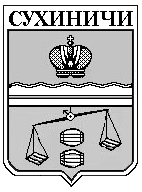 СЕЛЬСКОЕ ПОСЕЛЕНИЕ «ДЕРЕВНЯ РАДОЖДЕВО»калужская областьСельская ДумаРЕШЕНИЕот  20.12.2018 г.                                                                  №  149О передаче отдельных полномочий по решению вопросов местного значения от сельского поселения «Деревня Радождево» МР "Сухиничский район" на 2019 годВ соответствии с федеральным законом от 06.10.2003г. №131-ФЗ "Об общих принципах организации местного самоуправления в Российской Федерации", руководствуясь Уставом  сельского поселения «Деревня Радождево», Сельская  Дума СП "Деревня Радождево"			Р Е Ш И Л А:1. Передать от сельского поселения СП «Деревня Радождево» в МР "Сухиничский район"  исполнение отдельных полномочий по решению вопросов местного значения согласно заключенным Соглашением. (Прилагается). 2. Контроль за исполнением настоящего решения возложить на администрацию СП "Деревня Радождево" и комиссию Сельской Думы по экономическому развитию.Глава сельского поселения "Деревня Радождево"		                                               Е.С. Мокшина